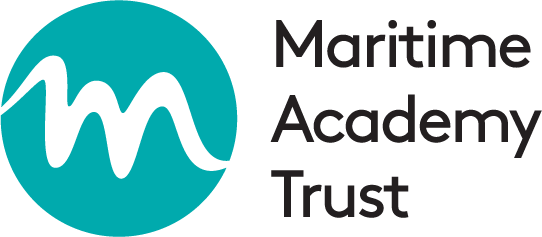 Job DescriptionAim        To create high quality and varied activities within a safe and caring environment and provide a high standard of physical, emotional, social and intellectual care for children in the Club, including those with special needs. PurposeTo support children on a day to day basis in after school club that            provides, safe, stimulating, comfortable and friendly high quality after school care.  To contribute to and implement after-school club policies.  To fulfil legal and statutory requirements.Main ResponsibilitiesTo plan, deliver and evaluate a varied programme of high quality play    opportunities in a safe environment.To support in the development of independent social skills.To undertake duties such as preparing snacks, cleaning club room and toys, reporting any damages and  tidying up etc.To report to parents where necessary.To liaise with parents to enable the effective operation of the Club.To assist in the specific medical/care needs of pupils when specific training has been undertaken.To take care for their own and other people’s health and safety.To maintain registers of attendance/absence and other child records.To administer basic/paediatric first aid where appropriately trained.To support the promotion of positive relationships with parents and outside agencies, including communicating effectively with parents on a regular basis.To ensure confidentiality is maintained where appropriate.To follow safeguarding policies and procedures at all times.Job TitleBreakfast and After School Club PlayworkerSchoolThe Featherby SchoolsResponsibleThe breakfast and after school club leaders and Senior Leadership TeamGradeE2Person SpecificationThe following criteria will be used for shortlisting purposes: